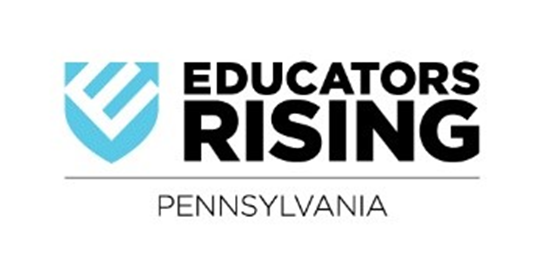 APEXAchieving Professional Excellence Program Guide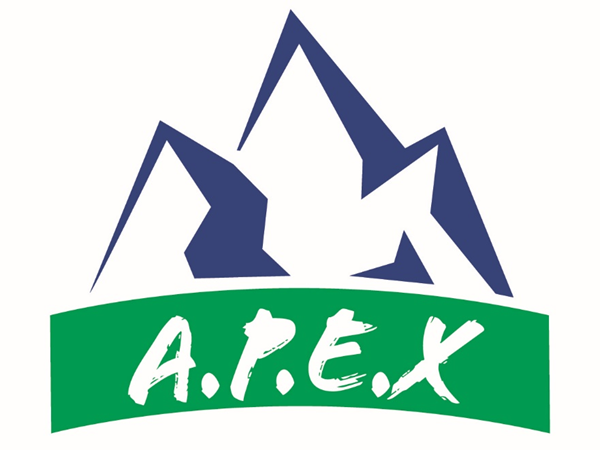 APEX ProgramThe APEX (Achieving Professional Excellence) program empowers chapters to engage in diverse projects across five key categories.APEX is a record of goals achieved and activities carried out by PA Ed Rising chapters, with recognition and awards bestowed at the annual state conference. To participate, chapters are encouraged to designate an individual to oversee all documentation as outlined within the rubric throughout the year.APEX provides an avenue for chapters to showcase their dedication to Educators Rising Pennsylvania and its mission statement:Mission Statement	Educators Rising is cultivating a new generation of highly skilled educators by guiding young 	people on a path from high school through college and into their teaching careers.It offers numerous leadership opportunities for members within their Educators Rising PA chapter, both on and off campus.It's important to note that APEX is not a competition. Instead, it's a platform for chapters to showcase their achievements. Chapters that complete the required projects are encouraged to submit their project documentation for awards at the annual Ed Rising PA Conference. Project documentation can be in various forms, including electronic portfolios, videos, computer slide shows, and other creative ideas.We strongly encourage you to thoroughly review the following pages and ensure your chapter complies with all APEX requirements. This is crucial for your eligibility for awards. If you have any questions, please don't hesitate to contact cclayton@psea.org or klewis@psea.org. 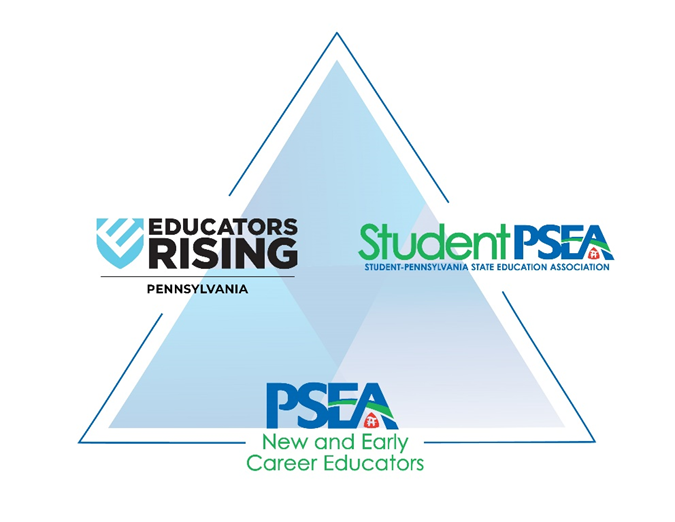 All participating chapters that submit an APEX will be recognized at the annual state conference, and the top three APEX entries will receive an award.The categories are as follows:Entries can be digital portfolios, videos, computer slide shows, and other creative ideas. All entries must be electronically submitted to klewis@psea.org.  Please include the university name in the subject line (i.e., Bob Smith High School Apex Submission).  APEX Program ReportsAll entries require the following enclosed APEX Chapter Information and Activities Information sheets for chapters to provide general information with the Teacher Leader’s signature (scan and attach). Submit the completed APEX Chapter Information and Activities Information sheets with your entry.  Incomplete submissions will not be considered.About the CategoriesEach activity must document at least three to five members involved in the planning and implementation to qualify as an activity.Activities that qualify for two or more categories must be identified as such.When having an event with an EDGE speaker, clearly identify the speaker as an EDGE speaker.Categories:Community ServiceMust be of a service nature.May be done as a joint campus organization project or can involve outside community organizations.Examples of previous APEX entries:On-Campus:Prepare care packages for teachers.Establish a campus tutoring service.Organize a blood drive.Off-Campus:Adopt-a-Highway.Food drive.Nursing home visits.Leadership & Membership DevelopmentShould be designed to increase membership growth (retention, recruitment, diversity, and class).May include leadership opportunities for members.Increase communication among chapter members and/or the community.Examples of previous APEX entries:Membership drive.Publish chapter newsletters.Monthly chapter meetings.Professional GrowthMust be a professional education focus.Must be geared to expanding your members' professional knowledge and/or experience.Examples of previous APEX entries:Partnering with local school districts in an educational project.Sponsoring EDGE programs.Read Across America.American Education Week activities (participate in a lesson/activity, not just reading a book).General Organization and QualitySee APEX rubric for presentation guidelines (page 7)APEX CHAPTER INFORMATION SHEETCHAPTER: _____________________________________________________________TEACHER LEADER: _____________________________________________________CHAPTER PRESIDENT: __________________________________________________CHAPTER VICE-PRESIDENT: _____________________________________________CHAPTER SECRETARY: _________________________________________________CHAPTER TREASURER: _________________________________________________OTHER OFFICERS: ___________________________________________________________________________________________________________________________Teacher Leader Signature: ________________________ Date: ________________ACTIVITIES INFORMATIONList all your activities for each category.APEX RubricCommunity Service – 1 pt each if at least 3-5 members participate in the activity.Leadership & Membership Development – 1 pt each if at least 3-5 members participate in the activity.Professional Development – 1 pt each if at least 3-5 members participate in the activity.General Organization/Quality – 1 pt each*Used in a tiebreaker situation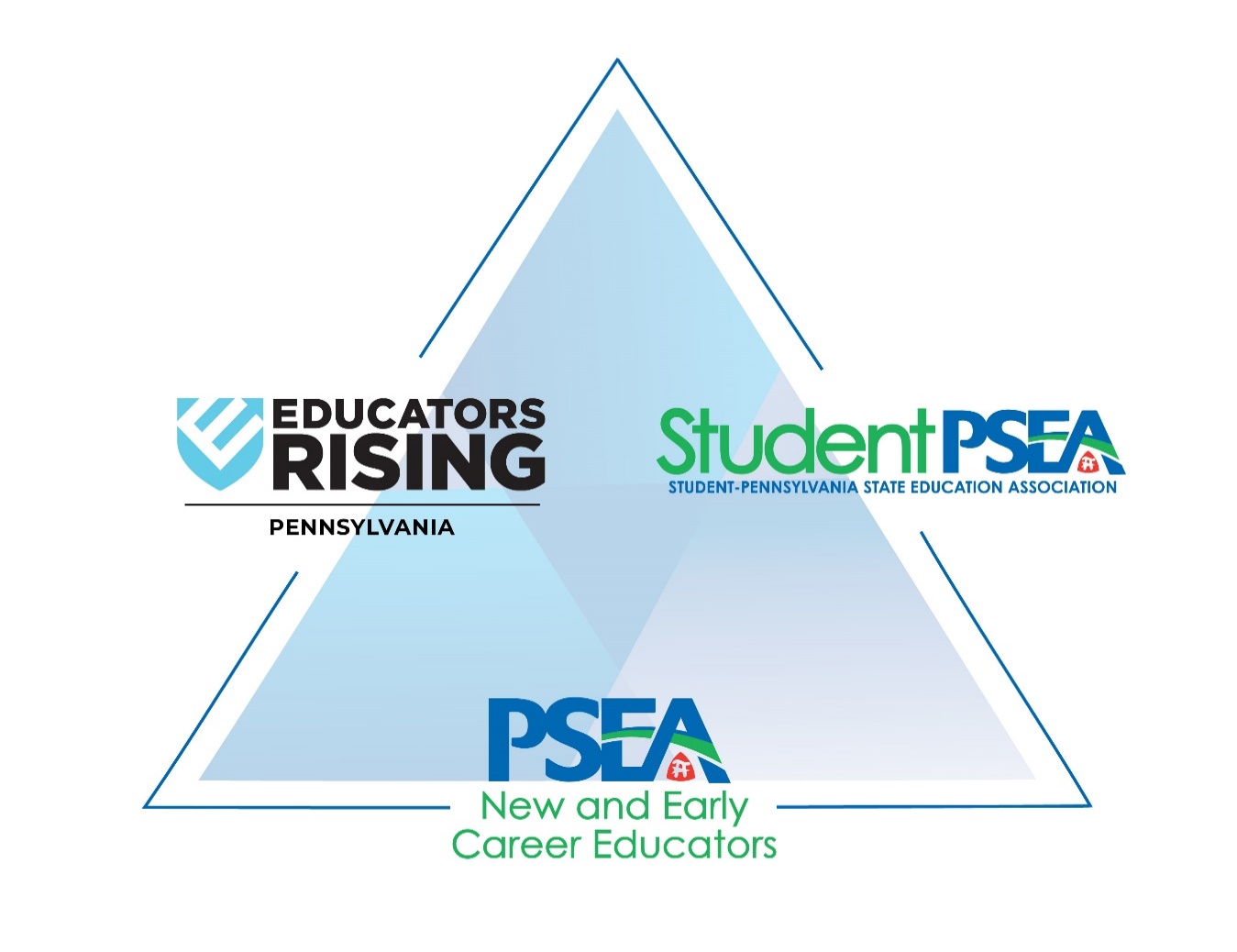 Ed Rising PA “Pillars”Community ServiceLeadership & Membership DevelopmentProfessional DevelopmentGeneral Organization & QualityCommunity ServiceLeadership & Membership DevelopmentProfessional DevelopmentA continuous community project held off campus (4 or more visits with dates listed) (Ex. Local Library) *Joint project (off/on-campus) with another campus organization (define project and list dates)At least 1 project that benefits the off-campus community (Ex. Pen-pal) (2 projects 1pt, 3 or more 2 pts)At least 1 project that benefits the on-campus community (2 projects 1pt, 3 or more 2 pts)Community outreach within your community* (2 projects 1 pt, 3 or more 2 pts)Involvement with Educators Rising – attended chapter meeting*Involved with Educators Rising – 2 or more types of activities (Ex. Phone bank)Increase in membership from the previous yearAttend at least 1 Ed Rising event that is not just your chapter event (e.g., Ed Rising webinar)Proof of communication among membershipHeld regularly scheduled meetingsRecognition event or documentation for member involvementHeld professional growth activity (1 point for each type)Held a leadership activity – 1 point for each type of activity (Ex. EDGE speaker)Organized and participated in Ed Rising educational activity (1 activity 1 pt, two or more 2 pts)Participated in American Education WeekAPEX Chapter Information pageActivities Information (list of activities and table of contents)Activities correctly categorizedNo blatant spelling or grammatical errorsActivities verified and valid within entry (date/title/category)Presentation is of professional qualitySpeakers identified by qualification/organization/professionParticipants are identified either by name or photographMeeting minutes submitted from the current school year*